01.04.2024Социально ориентированным некоммерческим организациям региона доступны дополнительные меры поддержкиДля социально ориентированных некоммерческих организаций (СОНКО) в региональном центре «Мой бизнес» Красноярского края доступны финансовые меры поддержки, а именно микрозаём «Социальный» (пополнение оборотных средств, приобретение, ремонт, модернизация основных средств) по ставке: с 1 по 24 месяц - 0,05 % годовых; с 25 по 48 месяц – 0,25% годовых; с 49 по 60 месяц – 0,5% годовых. Сумма: до 1 000 000 рублей, сроком до 60 месяцев.*«Социально ориентированные некоммерческие организации играют важную роль, решая социальные проблемы, предоставляя образовательные программы, защищая права и интересы граждан Красноярского края. Основополагающие цели таких организаций в своей деятельности – улучшение качества жизни людей и привлечение к социальным проблемам в обществе, а не извлечение прибыли. СОНКО сегодня могут претендовать на финансовую, информационную, консультационную и организационную поддержку в центре «Мой бизнес», – говорит Александр Звездов, исполняющий обязанности генерального директора центра «Мой бизнес» Красноярского края.Кроме того, специалисты центра готовы бесплатно оказать информационную поддержку по юридическим и бухгалтерским вопросам.  Социально ориентированные некоммерческие организации могут вступить в социальный кластер, который существует в целях содействия по развитию социального предпринимательства и формированию «пространства» для профессионального общения предпринимателей, осуществляющих социально направленную деятельность в Красноярском крае.Консультанты центра работают с понедельника по четверг с 8.30 до 17.30, в пятницу с 8.30 до 17.00, задать вопрос можно по телефону 8-800-234-0-124 или в онлайн-чате на сайте мойбизнес-24.рф. Центр «Мой бизнес» осуществляет деятельность в рамках нацпроекта «Малое и среднее предпринимательство», который инициировал Президент и курирует первый вице-премьер Андрей Белоусов.*Информация действительна на момент публикации. Не является публичной офертой.Дополнительная информация для СМИ: + 7 (391) 205-44-32 (доб. 043), пресс-служба центра «Мой бизнес».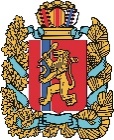 АГЕНТСТВО РАЗВИТИЯ МАЛОГО И СРЕДНЕГО ПРЕДПРИНИМАТЕЛЬСТВАКРАСНОЯРСКОГО КРАЯ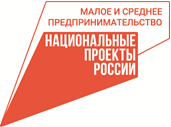 